Name _________________________________ MONDAYIn your own words, explain what the least common multiple (LCM) and how to find it: ___________________________________________________________________________________________________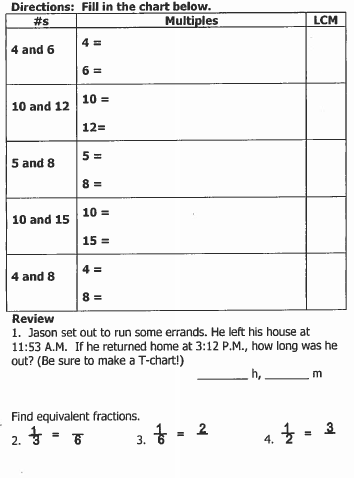 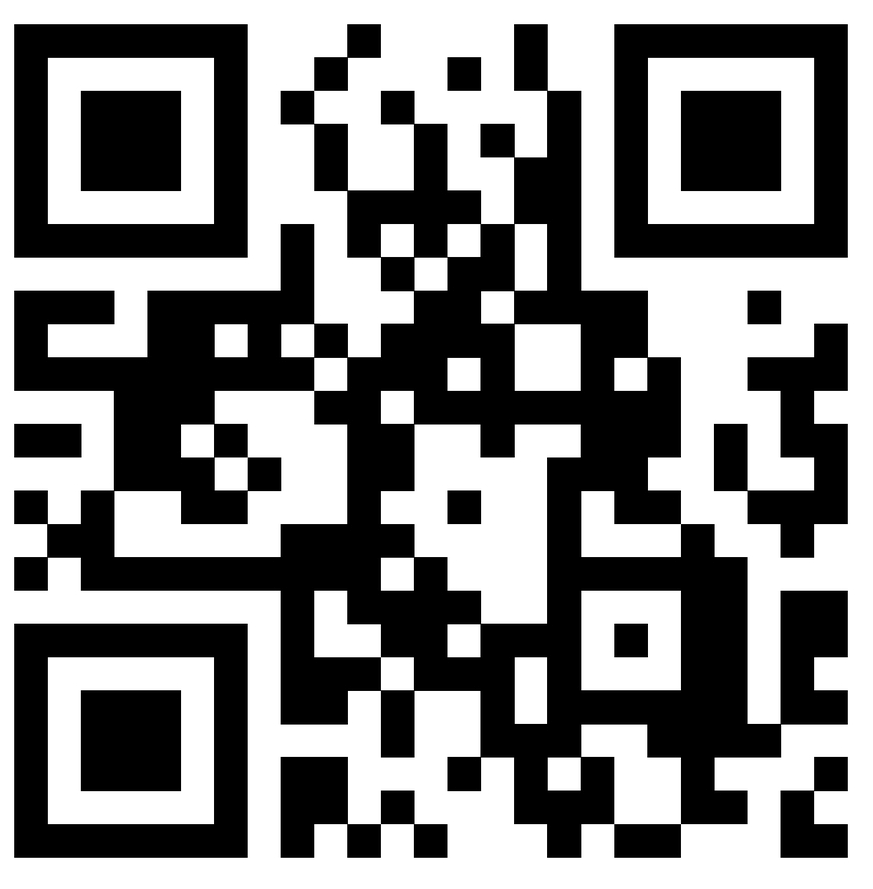 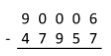 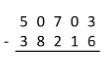 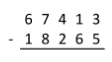 www.forrestmath.weebly.com LCM and GCF HWTUESDAY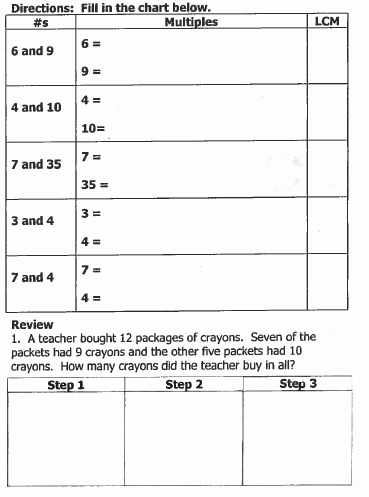 www.forrestmath.weebly.com WEDNESDAYIn your own words, explain what greatest common factor (GCF) is and how to find it: ______________________________________________________________________________________________________________________________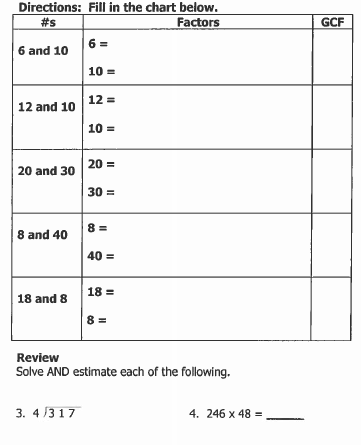 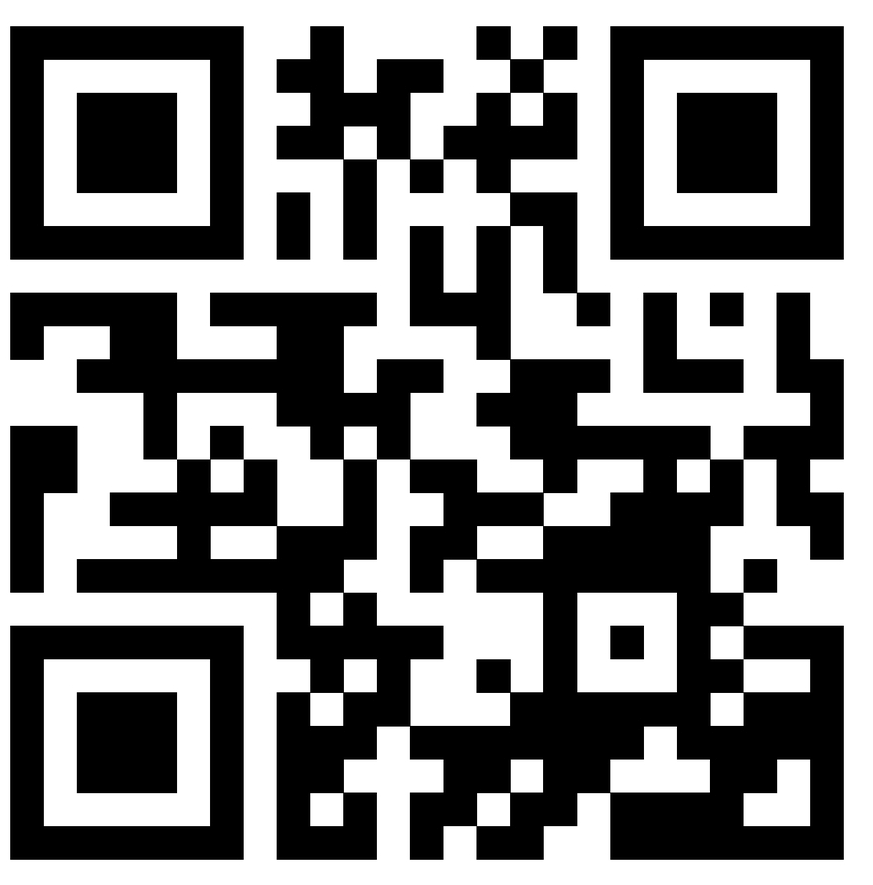 THURSDAY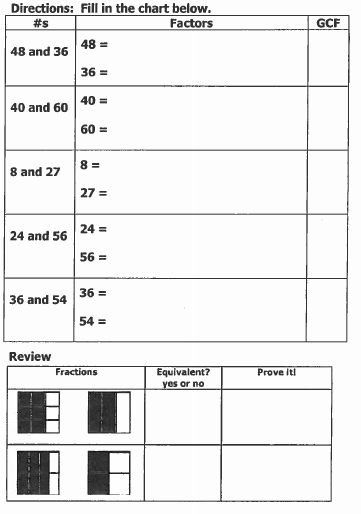 